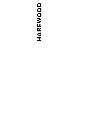 Membership Application Form  2021              Membership Application Form  2021              Membership Application Form  2021              Membership Application Form  2021              Membership Application Form  2021              Membership Application Form  2021              Membership Application Form  2021              Membership Application Form  2021              Membership Application Form  2021              Membership Application Form  2021              Membership Application Form  2021              Membership Application Form  2021              Membership Application Form  2021              Membership Application Form  2021              Membership Application Form  2021              Membership Application Form  2021              Membership Application Form  2021              Membership Application Form  2021              Membership Application Form  2021              Membership Application Form  2021              Office Use only: Membership number……………………………………………….
Please use capital letters and write clearly in black ballpoint pen.      If you have completed the Direct Debit Form, detach and keep the Direct Debit Guarantee.  and send the completed form and Direct Debit Instruction to The Membership Team, Harewood House, Harewood, Leeds, LS17 9LGOffice Use only: Membership number……………………………………………….
Please use capital letters and write clearly in black ballpoint pen.      If you have completed the Direct Debit Form, detach and keep the Direct Debit Guarantee.  and send the completed form and Direct Debit Instruction to The Membership Team, Harewood House, Harewood, Leeds, LS17 9LGOffice Use only: Membership number……………………………………………….
Please use capital letters and write clearly in black ballpoint pen.      If you have completed the Direct Debit Form, detach and keep the Direct Debit Guarantee.  and send the completed form and Direct Debit Instruction to The Membership Team, Harewood House, Harewood, Leeds, LS17 9LGOffice Use only: Membership number……………………………………………….
Please use capital letters and write clearly in black ballpoint pen.      If you have completed the Direct Debit Form, detach and keep the Direct Debit Guarantee.  and send the completed form and Direct Debit Instruction to The Membership Team, Harewood House, Harewood, Leeds, LS17 9LGOffice Use only: Membership number……………………………………………….
Please use capital letters and write clearly in black ballpoint pen.      If you have completed the Direct Debit Form, detach and keep the Direct Debit Guarantee.  and send the completed form and Direct Debit Instruction to The Membership Team, Harewood House, Harewood, Leeds, LS17 9LGOffice Use only: Membership number……………………………………………….
Please use capital letters and write clearly in black ballpoint pen.      If you have completed the Direct Debit Form, detach and keep the Direct Debit Guarantee.  and send the completed form and Direct Debit Instruction to The Membership Team, Harewood House, Harewood, Leeds, LS17 9LGOffice Use only: Membership number……………………………………………….
Please use capital letters and write clearly in black ballpoint pen.      If you have completed the Direct Debit Form, detach and keep the Direct Debit Guarantee.  and send the completed form and Direct Debit Instruction to The Membership Team, Harewood House, Harewood, Leeds, LS17 9LGOffice Use only: Membership number……………………………………………….
Please use capital letters and write clearly in black ballpoint pen.      If you have completed the Direct Debit Form, detach and keep the Direct Debit Guarantee.  and send the completed form and Direct Debit Instruction to The Membership Team, Harewood House, Harewood, Leeds, LS17 9LGOffice Use only: Membership number……………………………………………….
Please use capital letters and write clearly in black ballpoint pen.      If you have completed the Direct Debit Form, detach and keep the Direct Debit Guarantee.  and send the completed form and Direct Debit Instruction to The Membership Team, Harewood House, Harewood, Leeds, LS17 9LGOffice Use only: Membership number……………………………………………….
Please use capital letters and write clearly in black ballpoint pen.      If you have completed the Direct Debit Form, detach and keep the Direct Debit Guarantee.  and send the completed form and Direct Debit Instruction to The Membership Team, Harewood House, Harewood, Leeds, LS17 9LGOffice Use only: Membership number……………………………………………….
Please use capital letters and write clearly in black ballpoint pen.      If you have completed the Direct Debit Form, detach and keep the Direct Debit Guarantee.  and send the completed form and Direct Debit Instruction to The Membership Team, Harewood House, Harewood, Leeds, LS17 9LGOffice Use only: Membership number……………………………………………….
Please use capital letters and write clearly in black ballpoint pen.      If you have completed the Direct Debit Form, detach and keep the Direct Debit Guarantee.  and send the completed form and Direct Debit Instruction to The Membership Team, Harewood House, Harewood, Leeds, LS17 9LGOffice Use only: Membership number……………………………………………….
Please use capital letters and write clearly in black ballpoint pen.      If you have completed the Direct Debit Form, detach and keep the Direct Debit Guarantee.  and send the completed form and Direct Debit Instruction to The Membership Team, Harewood House, Harewood, Leeds, LS17 9LGOffice Use only: Membership number……………………………………………….
Please use capital letters and write clearly in black ballpoint pen.      If you have completed the Direct Debit Form, detach and keep the Direct Debit Guarantee.  and send the completed form and Direct Debit Instruction to The Membership Team, Harewood House, Harewood, Leeds, LS17 9LGOffice Use only: Membership number……………………………………………….
Please use capital letters and write clearly in black ballpoint pen.      If you have completed the Direct Debit Form, detach and keep the Direct Debit Guarantee.  and send the completed form and Direct Debit Instruction to The Membership Team, Harewood House, Harewood, Leeds, LS17 9LGOffice Use only: Membership number……………………………………………….
Please use capital letters and write clearly in black ballpoint pen.      If you have completed the Direct Debit Form, detach and keep the Direct Debit Guarantee.  and send the completed form and Direct Debit Instruction to The Membership Team, Harewood House, Harewood, Leeds, LS17 9LGOffice Use only: Membership number……………………………………………….
Please use capital letters and write clearly in black ballpoint pen.      If you have completed the Direct Debit Form, detach and keep the Direct Debit Guarantee.  and send the completed form and Direct Debit Instruction to The Membership Team, Harewood House, Harewood, Leeds, LS17 9LGOffice Use only: Membership number……………………………………………….
Please use capital letters and write clearly in black ballpoint pen.      If you have completed the Direct Debit Form, detach and keep the Direct Debit Guarantee.  and send the completed form and Direct Debit Instruction to The Membership Team, Harewood House, Harewood, Leeds, LS17 9LGOffice Use only: Membership number……………………………………………….
Please use capital letters and write clearly in black ballpoint pen.      If you have completed the Direct Debit Form, detach and keep the Direct Debit Guarantee.  and send the completed form and Direct Debit Instruction to The Membership Team, Harewood House, Harewood, Leeds, LS17 9LGOffice Use only: Membership number……………………………………………….
Please use capital letters and write clearly in black ballpoint pen.      If you have completed the Direct Debit Form, detach and keep the Direct Debit Guarantee.  and send the completed form and Direct Debit Instruction to The Membership Team, Harewood House, Harewood, Leeds, LS17 9LGOffice Use only: Membership number……………………………………………….
Please use capital letters and write clearly in black ballpoint pen.      If you have completed the Direct Debit Form, detach and keep the Direct Debit Guarantee.  and send the completed form and Direct Debit Instruction to The Membership Team, Harewood House, Harewood, Leeds, LS17 9LGOffice Use only: Membership number……………………………………………….
Please use capital letters and write clearly in black ballpoint pen.      If you have completed the Direct Debit Form, detach and keep the Direct Debit Guarantee.  and send the completed form and Direct Debit Instruction to The Membership Team, Harewood House, Harewood, Leeds, LS17 9LGMain member (This is the person paying for the membership unless a gift, see below)Main member (This is the person paying for the membership unless a gift, see below)Main member (This is the person paying for the membership unless a gift, see below)Main member (This is the person paying for the membership unless a gift, see below)Main member (This is the person paying for the membership unless a gift, see below)Main member (This is the person paying for the membership unless a gift, see below)Main member (This is the person paying for the membership unless a gift, see below)Main member (This is the person paying for the membership unless a gift, see below)Main member (This is the person paying for the membership unless a gift, see below)Main member (This is the person paying for the membership unless a gift, see below)Main member (This is the person paying for the membership unless a gift, see below)Main member (This is the person paying for the membership unless a gift, see below)Main member (This is the person paying for the membership unless a gift, see below)Main member (This is the person paying for the membership unless a gift, see below)Main member (This is the person paying for the membership unless a gift, see below)Main member (This is the person paying for the membership unless a gift, see below)Main member (This is the person paying for the membership unless a gift, see below)Main member (This is the person paying for the membership unless a gift, see below)Main member (This is the person paying for the membership unless a gift, see below)Main member (This is the person paying for the membership unless a gift, see below)Main member (This is the person paying for the membership unless a gift, see below)Main member (This is the person paying for the membership unless a gift, see below)TitleTitleTitleTitleTitleFirst NameFirst NameFirst NameFirst NameFirst NameFirst NameSurnameSurnameSurnameSurnameSurnameSurnameSurnameSurnameSurnameSurnameSurnameHome AddressHome AddressHome AddressHome AddressHome AddressHome AddressHome AddressHome AddressHome AddressHome AddressHome AddressHome AddressHome AddressHome AddressHome AddressHome AddressHome AddressHome AddressHome AddressHome AddressHome AddressHome AddressPostcodePostcodePostcodeContact TelephoneContact TelephoneContact TelephoneContact TelephoneEmailEmailEmailEmailEmailEmailEmailEmailEmailEmailEmailSecond named adult (If applicable)Second named adult (If applicable)Second named adult (If applicable)Second named adult (If applicable)Second named adult (If applicable)Second named adult (If applicable)Second named adult (If applicable)Second named adult (If applicable)Second named adult (If applicable)Second named adult (If applicable)Second named adult (If applicable)Second named adult (If applicable)Second named adult (If applicable)Second named adult (If applicable)Second named adult (If applicable)Second named adult (If applicable)Second named adult (If applicable)Second named adult (If applicable)Second named adult (If applicable)Second named adult (If applicable)Second named adult (If applicable)Second named adult (If applicable)TitleTitleTitleTitleTitleFirst NameFirst NameFirst NameFirst NameFirst NameFirst NameSurnameSurnameSurnameSurnameSurnameSurnameSurnameSurnameSurnameSurnameSurnameNames of children and dates of birth  Names of children and dates of birth  Names of children and dates of birth  Names of children and dates of birth  Names of children and dates of birth  Names of children and dates of birth  Names of children and dates of birth  Names of children and dates of birth  Names of children and dates of birth  Names of children and dates of birth  Names of children and dates of birth  Names of children and dates of birth  Names of children and dates of birth  Names of children and dates of birth  Names of children and dates of birth  Names of children and dates of birth  Names of children and dates of birth  Names of children and dates of birth  Names of children and dates of birth  Names of children and dates of birth  Names of children and dates of birth  Names of children and dates of birth  First NameFirst NameFirst NameFirst NameFirst NameFirst NameSurnameSurnameSurnameDayDayDayMonthMonthMonthMonthMonthMonthMonthYearYearChild 1Child 2Child 3Child 4Child 5If you are purchasing this membership as a gift, please enter your details below:If you are purchasing this membership as a gift, please enter your details below:If you are purchasing this membership as a gift, please enter your details below:If you are purchasing this membership as a gift, please enter your details below:If you are purchasing this membership as a gift, please enter your details below:If you are purchasing this membership as a gift, please enter your details below:If you are purchasing this membership as a gift, please enter your details below:If you are purchasing this membership as a gift, please enter your details below:If you are purchasing this membership as a gift, please enter your details below:If you are purchasing this membership as a gift, please enter your details below:If you are purchasing this membership as a gift, please enter your details below:If you are purchasing this membership as a gift, please enter your details below:If you are purchasing this membership as a gift, please enter your details below:If you are purchasing this membership as a gift, please enter your details below:If you are purchasing this membership as a gift, please enter your details below:If you are purchasing this membership as a gift, please enter your details below:If you are purchasing this membership as a gift, please enter your details below:If you are purchasing this membership as a gift, please enter your details below:If you are purchasing this membership as a gift, please enter your details below:If you are purchasing this membership as a gift, please enter your details below:If you are purchasing this membership as a gift, please enter your details below:If you are purchasing this membership as a gift, please enter your details below:TitleTitleTitleTitleTitleFirst NameFirst NameFirst NameFirst NameFirst NameFirst NameSurnameSurnameSurnameSurnameSurnameSurnameSurnameSurnameSurnameSurnameSurnameAddressAddressAddressAddressAddressAddressAddressAddressAddressAddressAddressAddressAddressAddressAddressAddressAddressAddressAddressAddressAddressAddressPostcodePostcodePostcodePostcodeContact TelephoneContact TelephoneContact TelephoneContact TelephoneContact TelephoneContact TelephoneContact TelephoneContact TelephoneContact TelephoneContact TelephoneContact TelephoneEmailEmailEmailEmailEmailEmailEmailEmailEmailEmailEmailType of MembershipType of MembershipType of MembershipType of MembershipType of MembershipType of MembershipNon-Direct Debit PriceNon-Direct Debit PriceNon-Direct Debit PriceAnnual Direct Debit PriceAnnual Direct Debit PriceAnnual Direct Debit PriceAnnual Direct Debit PriceAnnual Direct Debit PriceQuantityQuantityQuantityQuantityQuantityQuantityQuantityAnnual costIndividualIndividualIndividualIndividualIndividualIndividual£50£50£50£40£40£40£40£40Couple
(living at the same address)Couple
(living at the same address)Couple
(living at the same address)Couple
(living at the same address)Couple
(living at the same address)Couple
(living at the same address)£95£95£95£75£75£75£75£75Family 
(2 adults living at the same address with 5 children 
or grandchildren)Family 
(2 adults living at the same address with 5 children 
or grandchildren)Family 
(2 adults living at the same address with 5 children 
or grandchildren)Family 
(2 adults living at the same address with 5 children 
or grandchildren)Family 
(2 adults living at the same address with 5 children 
or grandchildren)Family 
(2 adults living at the same address with 5 children 
or grandchildren)£120£120£120£95£95£95£95£95Additional childAdditional childAdditional childAdditional childAdditional childAdditional child£20.00£20.00£20.00£17.50£17.50£17.50£17.50£17.50GIFT AID DECLARATION: Harewood House Trust is an educational charitable trust set up to maintain and develop Harewood, its 
collections and grounds for the public benefit. If you are a UK tax payer, Gift Aid enables charities to reclaim 25p for every £1 you give 
which will make a significant financial contribution to the work of the Trust. All you need to do is read the declaration below, tick the  
box if you are eligible and date the form.GIFT AID DECLARATION: Harewood House Trust is an educational charitable trust set up to maintain and develop Harewood, its 
collections and grounds for the public benefit. If you are a UK tax payer, Gift Aid enables charities to reclaim 25p for every £1 you give 
which will make a significant financial contribution to the work of the Trust. All you need to do is read the declaration below, tick the  
box if you are eligible and date the form.GIFT AID DECLARATION: Harewood House Trust is an educational charitable trust set up to maintain and develop Harewood, its 
collections and grounds for the public benefit. If you are a UK tax payer, Gift Aid enables charities to reclaim 25p for every £1 you give 
which will make a significant financial contribution to the work of the Trust. All you need to do is read the declaration below, tick the  
box if you are eligible and date the form.GIFT AID DECLARATION: Harewood House Trust is an educational charitable trust set up to maintain and develop Harewood, its 
collections and grounds for the public benefit. If you are a UK tax payer, Gift Aid enables charities to reclaim 25p for every £1 you give 
which will make a significant financial contribution to the work of the Trust. All you need to do is read the declaration below, tick the  
box if you are eligible and date the form.GIFT AID DECLARATION: Harewood House Trust is an educational charitable trust set up to maintain and develop Harewood, its 
collections and grounds for the public benefit. If you are a UK tax payer, Gift Aid enables charities to reclaim 25p for every £1 you give 
which will make a significant financial contribution to the work of the Trust. All you need to do is read the declaration below, tick the  
box if you are eligible and date the form.GIFT AID DECLARATION: Harewood House Trust is an educational charitable trust set up to maintain and develop Harewood, its 
collections and grounds for the public benefit. If you are a UK tax payer, Gift Aid enables charities to reclaim 25p for every £1 you give 
which will make a significant financial contribution to the work of the Trust. All you need to do is read the declaration below, tick the  
box if you are eligible and date the form.GIFT AID DECLARATION: Harewood House Trust is an educational charitable trust set up to maintain and develop Harewood, its 
collections and grounds for the public benefit. If you are a UK tax payer, Gift Aid enables charities to reclaim 25p for every £1 you give 
which will make a significant financial contribution to the work of the Trust. All you need to do is read the declaration below, tick the  
box if you are eligible and date the form.GIFT AID DECLARATION: Harewood House Trust is an educational charitable trust set up to maintain and develop Harewood, its 
collections and grounds for the public benefit. If you are a UK tax payer, Gift Aid enables charities to reclaim 25p for every £1 you give 
which will make a significant financial contribution to the work of the Trust. All you need to do is read the declaration below, tick the  
box if you are eligible and date the form.GIFT AID DECLARATION: Harewood House Trust is an educational charitable trust set up to maintain and develop Harewood, its 
collections and grounds for the public benefit. If you are a UK tax payer, Gift Aid enables charities to reclaim 25p for every £1 you give 
which will make a significant financial contribution to the work of the Trust. All you need to do is read the declaration below, tick the  
box if you are eligible and date the form.GIFT AID DECLARATION: Harewood House Trust is an educational charitable trust set up to maintain and develop Harewood, its 
collections and grounds for the public benefit. If you are a UK tax payer, Gift Aid enables charities to reclaim 25p for every £1 you give 
which will make a significant financial contribution to the work of the Trust. All you need to do is read the declaration below, tick the  
box if you are eligible and date the form.GIFT AID DECLARATION: Harewood House Trust is an educational charitable trust set up to maintain and develop Harewood, its 
collections and grounds for the public benefit. If you are a UK tax payer, Gift Aid enables charities to reclaim 25p for every £1 you give 
which will make a significant financial contribution to the work of the Trust. All you need to do is read the declaration below, tick the  
box if you are eligible and date the form.GIFT AID DECLARATION: Harewood House Trust is an educational charitable trust set up to maintain and develop Harewood, its 
collections and grounds for the public benefit. If you are a UK tax payer, Gift Aid enables charities to reclaim 25p for every £1 you give 
which will make a significant financial contribution to the work of the Trust. All you need to do is read the declaration below, tick the  
box if you are eligible and date the form.GIFT AID DECLARATION: Harewood House Trust is an educational charitable trust set up to maintain and develop Harewood, its 
collections and grounds for the public benefit. If you are a UK tax payer, Gift Aid enables charities to reclaim 25p for every £1 you give 
which will make a significant financial contribution to the work of the Trust. All you need to do is read the declaration below, tick the  
box if you are eligible and date the form.GIFT AID DECLARATION: Harewood House Trust is an educational charitable trust set up to maintain and develop Harewood, its 
collections and grounds for the public benefit. If you are a UK tax payer, Gift Aid enables charities to reclaim 25p for every £1 you give 
which will make a significant financial contribution to the work of the Trust. All you need to do is read the declaration below, tick the  
box if you are eligible and date the form.GIFT AID DECLARATION: Harewood House Trust is an educational charitable trust set up to maintain and develop Harewood, its 
collections and grounds for the public benefit. If you are a UK tax payer, Gift Aid enables charities to reclaim 25p for every £1 you give 
which will make a significant financial contribution to the work of the Trust. All you need to do is read the declaration below, tick the  
box if you are eligible and date the form.GIFT AID DECLARATION: Harewood House Trust is an educational charitable trust set up to maintain and develop Harewood, its 
collections and grounds for the public benefit. If you are a UK tax payer, Gift Aid enables charities to reclaim 25p for every £1 you give 
which will make a significant financial contribution to the work of the Trust. All you need to do is read the declaration below, tick the  
box if you are eligible and date the form.GIFT AID DECLARATION: Harewood House Trust is an educational charitable trust set up to maintain and develop Harewood, its 
collections and grounds for the public benefit. If you are a UK tax payer, Gift Aid enables charities to reclaim 25p for every £1 you give 
which will make a significant financial contribution to the work of the Trust. All you need to do is read the declaration below, tick the  
box if you are eligible and date the form.GIFT AID DECLARATION: Harewood House Trust is an educational charitable trust set up to maintain and develop Harewood, its 
collections and grounds for the public benefit. If you are a UK tax payer, Gift Aid enables charities to reclaim 25p for every £1 you give 
which will make a significant financial contribution to the work of the Trust. All you need to do is read the declaration below, tick the  
box if you are eligible and date the form.GIFT AID DECLARATION: Harewood House Trust is an educational charitable trust set up to maintain and develop Harewood, its 
collections and grounds for the public benefit. If you are a UK tax payer, Gift Aid enables charities to reclaim 25p for every £1 you give 
which will make a significant financial contribution to the work of the Trust. All you need to do is read the declaration below, tick the  
box if you are eligible and date the form.GIFT AID DECLARATION: Harewood House Trust is an educational charitable trust set up to maintain and develop Harewood, its 
collections and grounds for the public benefit. If you are a UK tax payer, Gift Aid enables charities to reclaim 25p for every £1 you give 
which will make a significant financial contribution to the work of the Trust. All you need to do is read the declaration below, tick the  
box if you are eligible and date the form.GIFT AID DECLARATION: Harewood House Trust is an educational charitable trust set up to maintain and develop Harewood, its 
collections and grounds for the public benefit. If you are a UK tax payer, Gift Aid enables charities to reclaim 25p for every £1 you give 
which will make a significant financial contribution to the work of the Trust. All you need to do is read the declaration below, tick the  
box if you are eligible and date the form.GIFT AID DECLARATION: Harewood House Trust is an educational charitable trust set up to maintain and develop Harewood, its 
collections and grounds for the public benefit. If you are a UK tax payer, Gift Aid enables charities to reclaim 25p for every £1 you give 
which will make a significant financial contribution to the work of the Trust. All you need to do is read the declaration below, tick the  
box if you are eligible and date the form.I would like Harewood House Trust to reclaim the tax on any eligible donations or membership subscriptions that I have 
already made or will make until further notice.I would like Harewood House Trust to reclaim the tax on any eligible donations or membership subscriptions that I have 
already made or will make until further notice.I would like Harewood House Trust to reclaim the tax on any eligible donations or membership subscriptions that I have 
already made or will make until further notice.I would like Harewood House Trust to reclaim the tax on any eligible donations or membership subscriptions that I have 
already made or will make until further notice.I would like Harewood House Trust to reclaim the tax on any eligible donations or membership subscriptions that I have 
already made or will make until further notice.I would like Harewood House Trust to reclaim the tax on any eligible donations or membership subscriptions that I have 
already made or will make until further notice.I would like Harewood House Trust to reclaim the tax on any eligible donations or membership subscriptions that I have 
already made or will make until further notice.I would like Harewood House Trust to reclaim the tax on any eligible donations or membership subscriptions that I have 
already made or will make until further notice.I would like Harewood House Trust to reclaim the tax on any eligible donations or membership subscriptions that I have 
already made or will make until further notice.I would like Harewood House Trust to reclaim the tax on any eligible donations or membership subscriptions that I have 
already made or will make until further notice.I would like Harewood House Trust to reclaim the tax on any eligible donations or membership subscriptions that I have 
already made or will make until further notice.I would like Harewood House Trust to reclaim the tax on any eligible donations or membership subscriptions that I have 
already made or will make until further notice.I would like Harewood House Trust to reclaim the tax on any eligible donations or membership subscriptions that I have 
already made or will make until further notice.I would like Harewood House Trust to reclaim the tax on any eligible donations or membership subscriptions that I have 
already made or will make until further notice.I would like Harewood House Trust to reclaim the tax on any eligible donations or membership subscriptions that I have 
already made or will make until further notice.I would like Harewood House Trust to reclaim the tax on any eligible donations or membership subscriptions that I have 
already made or will make until further notice.I would like Harewood House Trust to reclaim the tax on any eligible donations or membership subscriptions that I have 
already made or will make until further notice.I would like Harewood House Trust to reclaim the tax on any eligible donations or membership subscriptions that I have 
already made or will make until further notice.I would like Harewood House Trust to reclaim the tax on any eligible donations or membership subscriptions that I have 
already made or will make until further notice.I would like Harewood House Trust to reclaim the tax on any eligible donations or membership subscriptions that I have 
already made or will make until further notice.I am a UK taxpayer and understand that if I pay less Income Tax and/or Capital Gains Tax than the amount of Gift Aid claimed on all my donations in that tax year it is my responsibility to pay any difference.  I am a UK taxpayer and understand that if I pay less Income Tax and/or Capital Gains Tax than the amount of Gift Aid claimed on all my donations in that tax year it is my responsibility to pay any difference.  I am a UK taxpayer and understand that if I pay less Income Tax and/or Capital Gains Tax than the amount of Gift Aid claimed on all my donations in that tax year it is my responsibility to pay any difference.  I am a UK taxpayer and understand that if I pay less Income Tax and/or Capital Gains Tax than the amount of Gift Aid claimed on all my donations in that tax year it is my responsibility to pay any difference.  I am a UK taxpayer and understand that if I pay less Income Tax and/or Capital Gains Tax than the amount of Gift Aid claimed on all my donations in that tax year it is my responsibility to pay any difference.  I am a UK taxpayer and understand that if I pay less Income Tax and/or Capital Gains Tax than the amount of Gift Aid claimed on all my donations in that tax year it is my responsibility to pay any difference.  I am a UK taxpayer and understand that if I pay less Income Tax and/or Capital Gains Tax than the amount of Gift Aid claimed on all my donations in that tax year it is my responsibility to pay any difference.  I am a UK taxpayer and understand that if I pay less Income Tax and/or Capital Gains Tax than the amount of Gift Aid claimed on all my donations in that tax year it is my responsibility to pay any difference.  I am a UK taxpayer and understand that if I pay less Income Tax and/or Capital Gains Tax than the amount of Gift Aid claimed on all my donations in that tax year it is my responsibility to pay any difference.  I am a UK taxpayer and understand that if I pay less Income Tax and/or Capital Gains Tax than the amount of Gift Aid claimed on all my donations in that tax year it is my responsibility to pay any difference.  I am a UK taxpayer and understand that if I pay less Income Tax and/or Capital Gains Tax than the amount of Gift Aid claimed on all my donations in that tax year it is my responsibility to pay any difference.  I am a UK taxpayer and understand that if I pay less Income Tax and/or Capital Gains Tax than the amount of Gift Aid claimed on all my donations in that tax year it is my responsibility to pay any difference.  I am a UK taxpayer and understand that if I pay less Income Tax and/or Capital Gains Tax than the amount of Gift Aid claimed on all my donations in that tax year it is my responsibility to pay any difference.  I am a UK taxpayer and understand that if I pay less Income Tax and/or Capital Gains Tax than the amount of Gift Aid claimed on all my donations in that tax year it is my responsibility to pay any difference.  I am a UK taxpayer and understand that if I pay less Income Tax and/or Capital Gains Tax than the amount of Gift Aid claimed on all my donations in that tax year it is my responsibility to pay any difference.  I am a UK taxpayer and understand that if I pay less Income Tax and/or Capital Gains Tax than the amount of Gift Aid claimed on all my donations in that tax year it is my responsibility to pay any difference.  I am a UK taxpayer and understand that if I pay less Income Tax and/or Capital Gains Tax than the amount of Gift Aid claimed on all my donations in that tax year it is my responsibility to pay any difference.  I am a UK taxpayer and understand that if I pay less Income Tax and/or Capital Gains Tax than the amount of Gift Aid claimed on all my donations in that tax year it is my responsibility to pay any difference.  I am a UK taxpayer and understand that if I pay less Income Tax and/or Capital Gains Tax than the amount of Gift Aid claimed on all my donations in that tax year it is my responsibility to pay any difference.  I am a UK taxpayer and understand that if I pay less Income Tax and/or Capital Gains Tax than the amount of Gift Aid claimed on all my donations in that tax year it is my responsibility to pay any difference.  I am a UK taxpayer and understand that if I pay less Income Tax and/or Capital Gains Tax than the amount of Gift Aid claimed on all my donations in that tax year it is my responsibility to pay any difference.  I am a UK taxpayer and understand that if I pay less Income Tax and/or Capital Gains Tax than the amount of Gift Aid claimed on all my donations in that tax year it is my responsibility to pay any difference.  SignedSignedSignedDateDateDateI WOULD LIKE TO PAY BY CHEQUE / CREDIT CARD  (please make cheques payable to Harewood House Trust)I WOULD LIKE TO PAY BY CHEQUE / CREDIT CARD  (please make cheques payable to Harewood House Trust)I WOULD LIKE TO PAY BY CHEQUE / CREDIT CARD  (please make cheques payable to Harewood House Trust)I WOULD LIKE TO PAY BY CHEQUE / CREDIT CARD  (please make cheques payable to Harewood House Trust)I WOULD LIKE TO PAY BY CHEQUE / CREDIT CARD  (please make cheques payable to Harewood House Trust)I WOULD LIKE TO PAY BY CHEQUE / CREDIT CARD  (please make cheques payable to Harewood House Trust)I WOULD LIKE TO PAY BY CHEQUE / CREDIT CARD  (please make cheques payable to Harewood House Trust)I WOULD LIKE TO PAY BY CHEQUE / CREDIT CARD  (please make cheques payable to Harewood House Trust)I WOULD LIKE TO PAY BY CHEQUE / CREDIT CARD  (please make cheques payable to Harewood House Trust)I WOULD LIKE TO PAY BY CHEQUE / CREDIT CARD  (please make cheques payable to Harewood House Trust)I WOULD LIKE TO PAY BY CHEQUE / CREDIT CARD  (please make cheques payable to Harewood House Trust)I WOULD LIKE TO PAY BY CHEQUE / CREDIT CARD  (please make cheques payable to Harewood House Trust)I WOULD LIKE TO PAY BY CHEQUE / CREDIT CARD  (please make cheques payable to Harewood House Trust)I WOULD LIKE TO PAY BY CHEQUE / CREDIT CARD  (please make cheques payable to Harewood House Trust)I WOULD LIKE TO PAY BY CHEQUE / CREDIT CARD  (please make cheques payable to Harewood House Trust)I WOULD LIKE TO PAY BY CHEQUE / CREDIT CARD  (please make cheques payable to Harewood House Trust)I WOULD LIKE TO PAY BY CHEQUE / CREDIT CARD  (please make cheques payable to Harewood House Trust)I WOULD LIKE TO PAY BY CHEQUE / CREDIT CARD  (please make cheques payable to Harewood House Trust)I WOULD LIKE TO PAY BY CHEQUE / CREDIT CARD  (please make cheques payable to Harewood House Trust)I WOULD LIKE TO PAY BY CHEQUE / CREDIT CARD  (please make cheques payable to Harewood House Trust)I WOULD LIKE TO PAY BY CHEQUE / CREDIT CARD  (please make cheques payable to Harewood House Trust)I WOULD LIKE TO PAY BY CHEQUE / CREDIT CARD  (please make cheques payable to Harewood House Trust)Credit Card NoCredit Card NoCredit Card NoCredit Card NoCredit Card NoCredit Card NoCredit Card NoCredit Card NoCredit Card NoCredit Card NoCredit Card NoCredit Card NoCredit Card NoCredit Card NoCredit Card NoCredit Card NoCredit Card NoSecurity Code:Security Code:Security Code:Security Code:Security Code:Expiry DateExpiry DateExpiry DateExpiry DateExpiry DateExpiry DateExpiry DateExpiry DateIssue NoIssue NoIssue NoIssue NoIssue NoIssue NoValid From Date Valid From Date Valid From Date Valid From Date Valid From Date Valid From Date Valid From Date Valid From Date Please notify Harewood if you:Please notify Harewood if you:Please notify Harewood if you:Please notify Harewood if you:Please notify Harewood if you:Please notify Harewood if you:Please notify Harewood if you:Please notify Harewood if you:Would like to cancel your Gift Aid declaration or direct debit.Would like to amend your membership Change your name or home addressNo longer pay sufficient tax on your income and/or capital gains to Gift Aid.Would like to cancel your Gift Aid declaration or direct debit.Would like to amend your membership Change your name or home addressNo longer pay sufficient tax on your income and/or capital gains to Gift Aid.Would like to cancel your Gift Aid declaration or direct debit.Would like to amend your membership Change your name or home addressNo longer pay sufficient tax on your income and/or capital gains to Gift Aid.Would like to cancel your Gift Aid declaration or direct debit.Would like to amend your membership Change your name or home addressNo longer pay sufficient tax on your income and/or capital gains to Gift Aid.Would like to cancel your Gift Aid declaration or direct debit.Would like to amend your membership Change your name or home addressNo longer pay sufficient tax on your income and/or capital gains to Gift Aid.Would like to cancel your Gift Aid declaration or direct debit.Would like to amend your membership Change your name or home addressNo longer pay sufficient tax on your income and/or capital gains to Gift Aid.Would like to cancel your Gift Aid declaration or direct debit.Would like to amend your membership Change your name or home addressNo longer pay sufficient tax on your income and/or capital gains to Gift Aid.Would like to cancel your Gift Aid declaration or direct debit.Would like to amend your membership Change your name or home addressNo longer pay sufficient tax on your income and/or capital gains to Gift Aid.Would like to cancel your Gift Aid declaration or direct debit.Would like to amend your membership Change your name or home addressNo longer pay sufficient tax on your income and/or capital gains to Gift Aid.Would like to cancel your Gift Aid declaration or direct debit.Would like to amend your membership Change your name or home addressNo longer pay sufficient tax on your income and/or capital gains to Gift Aid.Would like to cancel your Gift Aid declaration or direct debit.Would like to amend your membership Change your name or home addressNo longer pay sufficient tax on your income and/or capital gains to Gift Aid.Would like to cancel your Gift Aid declaration or direct debit.Would like to amend your membership Change your name or home addressNo longer pay sufficient tax on your income and/or capital gains to Gift Aid.Would like to cancel your Gift Aid declaration or direct debit.Would like to amend your membership Change your name or home addressNo longer pay sufficient tax on your income and/or capital gains to Gift Aid.Would like to cancel your Gift Aid declaration or direct debit.Would like to amend your membership Change your name or home addressNo longer pay sufficient tax on your income and/or capital gains to Gift Aid.Instruction to your bank or building society to pay by Direct DebitInstruction to your bank or building society to pay by Direct DebitInstruction to your bank or building society to pay by Direct Debit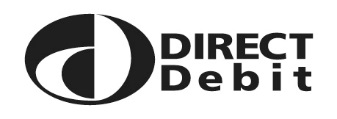 
Please complete this form using a 
black ballpoint pen and send it to:Harewood House Membership
Harewood House Trust
HarewoodLeedsLS17 9LG

Service User NumberReference (membership number if applicable)
Service User NumberReference (membership number if applicable)
Service User NumberReference (membership number if applicable)
Service User NumberReference (membership number if applicable)Name(s) of account holder(s)Bank/building society account numberBranch sortcodeName(s) of account holder(s)Bank/building society account numberBranch sortcodeInstruction to your bank or building society:
Please pay Harewood House Trust  Direct Debits from the account detailed in this Instruction subject to the safeguards assured by the Direct Debit Guarantee. I understand that this Instruction may remain with Harewood House Trust and, if so, details will be passed electronically to my bank/building society.Instruction to your bank or building society:
Please pay Harewood House Trust  Direct Debits from the account detailed in this Instruction subject to the safeguards assured by the Direct Debit Guarantee. I understand that this Instruction may remain with Harewood House Trust and, if so, details will be passed electronically to my bank/building society.Instruction to your bank or building society:
Please pay Harewood House Trust  Direct Debits from the account detailed in this Instruction subject to the safeguards assured by the Direct Debit Guarantee. I understand that this Instruction may remain with Harewood House Trust and, if so, details will be passed electronically to my bank/building society.Name and full postal address of your bank/building societySignature(s)                                                                                                                                                                                                                .The guarantee should be detached and retained by the payerName and full postal address of your bank/building societySignature(s)                                                                                                                                                                                                                .The guarantee should be detached and retained by the payerName and full postal address of your bank/building societySignature(s)                                                                                                                                                                                                                .The guarantee should be detached and retained by the payerName and full postal address of your bank/building societySignature(s)                                                                                                                                                                                                                .The guarantee should be detached and retained by the payerName and full postal address of your bank/building societySignature(s)                                                                                                                                                                                                                .The guarantee should be detached and retained by the payer Direct Debit Guarantee Direct Debit Guarantee Direct Debit Guarantee Direct Debit Guarantee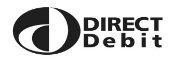 This Guarantee is offered by all banks and building societies that accept instructions to pay Direct Debits.If there are any changes to the amount, date or frequency of your Direct Debit, Harewood House Trust will notify you 10 working days in advance of your account being debited or as otherwise agreed. If you request Harewood House Trust to collect a payment, confirmation of the amount and date will be given to you at the time of the request.If an error is made in the payment of your Direct Debit by Harewood House Trust or your bank or building society, you are entitled to a full and immediate refund of the amount paid from your bank or building society.If you receive a refund you are not entitled to, you must pay it back when Harewood House Trust asks you to.You can cancel a Direct Debit at any time by simply contacting your bank or building society. Written confirmation may be required. Please also notify us.  This Guarantee is offered by all banks and building societies that accept instructions to pay Direct Debits.If there are any changes to the amount, date or frequency of your Direct Debit, Harewood House Trust will notify you 10 working days in advance of your account being debited or as otherwise agreed. If you request Harewood House Trust to collect a payment, confirmation of the amount and date will be given to you at the time of the request.If an error is made in the payment of your Direct Debit by Harewood House Trust or your bank or building society, you are entitled to a full and immediate refund of the amount paid from your bank or building society.If you receive a refund you are not entitled to, you must pay it back when Harewood House Trust asks you to.You can cancel a Direct Debit at any time by simply contacting your bank or building society. Written confirmation may be required. Please also notify us.  This Guarantee is offered by all banks and building societies that accept instructions to pay Direct Debits.If there are any changes to the amount, date or frequency of your Direct Debit, Harewood House Trust will notify you 10 working days in advance of your account being debited or as otherwise agreed. If you request Harewood House Trust to collect a payment, confirmation of the amount and date will be given to you at the time of the request.If an error is made in the payment of your Direct Debit by Harewood House Trust or your bank or building society, you are entitled to a full and immediate refund of the amount paid from your bank or building society.If you receive a refund you are not entitled to, you must pay it back when Harewood House Trust asks you to.You can cancel a Direct Debit at any time by simply contacting your bank or building society. Written confirmation may be required. Please also notify us.  This Guarantee is offered by all banks and building societies that accept instructions to pay Direct Debits.If there are any changes to the amount, date or frequency of your Direct Debit, Harewood House Trust will notify you 10 working days in advance of your account being debited or as otherwise agreed. If you request Harewood House Trust to collect a payment, confirmation of the amount and date will be given to you at the time of the request.If an error is made in the payment of your Direct Debit by Harewood House Trust or your bank or building society, you are entitled to a full and immediate refund of the amount paid from your bank or building society.If you receive a refund you are not entitled to, you must pay it back when Harewood House Trust asks you to.You can cancel a Direct Debit at any time by simply contacting your bank or building society. Written confirmation may be required. Please also notify us.  This Guarantee is offered by all banks and building societies that accept instructions to pay Direct Debits.If there are any changes to the amount, date or frequency of your Direct Debit, Harewood House Trust will notify you 10 working days in advance of your account being debited or as otherwise agreed. If you request Harewood House Trust to collect a payment, confirmation of the amount and date will be given to you at the time of the request.If an error is made in the payment of your Direct Debit by Harewood House Trust or your bank or building society, you are entitled to a full and immediate refund of the amount paid from your bank or building society.If you receive a refund you are not entitled to, you must pay it back when Harewood House Trust asks you to.You can cancel a Direct Debit at any time by simply contacting your bank or building society. Written confirmation may be required. Please also notify us.  